Erdélyi Magyar Műszaki Tudományos Társaság						Országos Erdészeti EgyesületErdészeti Szakosztály									Erdélyi Helyi CsoportMEGHÍVÓKedves kollégák!	Idén október 20-21-én Tusnádfürdőn kerül sor a tanulmányi kirándulással egybekötött XVII. Erdészeti Szakkonferenciára, amelyre ezúton szeretettel meghívunk.	A konferencia témája: KÁRPÁTMEDENCEI ERDŐ ÉS VADGAZDÁLKODÁS JELENE, AKTUÁLIS KIHÍVÁSAI	Kérünk, hogy amennyiben részt szeretnétek venni a rendezvényen, szeptember 25-ig jelezzétek részvételi szándékotokat és a választott kirándulás-programot.Székelyudvarhely, 2017 szeptember 04.	Erdészüdvözlettel,	Szakács Sándor								Orbók Ilona	elnök									titkár	A XIII. ERDÉSZETI SZAKKONFERENCIA PROGRAMJATusnádfürdő, 2017 október 20-21Október 19, csütörtökeste ( vagy másnap reggel )  érkezés  Tusnádfürdőre, a CIUCAȘ szállodábaOktóber 20, péntek8,00 – 900 – regisztráció900 – A program: Autóbuszos kirándulás Alcsíkon900 – B program : gyalogtúra Dél-Hargitán, Csíkszentimrei Büdös1700 – A+B program: találkozás a Csíkszentsimoni Sőrgyár látogatására2000 – Közös vacsora, Baráti találkozóOktóber 21, szombat-  9,00 – 14,00 – Előadások – Ciucas Szálló konferenciaterme- 14,00 – Ebéd, utána tapasztalatcsere, baráti találkozóOktóber 22, vasárnap - hazaindulásA jelentkezési lapot kérjük elküldeni  az ospodorhei@gmail.com vagy orboki@gmail.com e-mail címre, vagy a 0266-210832-es fax-számra.A jelentkezéseket (név, munkahely, Tusnádfürdőre érkezés ideje, választott program) kérjük elküldeni az ospodorhei@gmail.com vagy orboki@gmail.com e-mail címre, vagy a 004-0266-210832 – es faxszámra.Részvételi díj: október 19 estétől – október 22 reggelig 175 euró, melyet az alábbi bankszámlákra lehet átutalni:Számlatulajdonos:FUNDATIA PRO TECHNICA
400604 Cluj-Napoca, bd. 21 decembrie 1989
Romania
Adószám: 8909120Bank neve: Banca Transilvania, Suc. Cluj 
Bank címe: România, 400129 Cluj, Bd. Eroilor, Nr. 36.IBAN szám (RON): RO22BTRLRONCRT0221141801
IBAN szám (HUF): RO82BTRLHUFCRT0221141801
IBAN szám (EUR): RO69BTRLEURCRT0221141801
SWIFT: BTRLRO22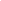 